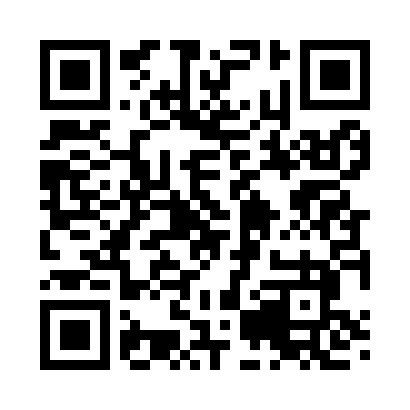 Prayer times for Doyles Mills, Pennsylvania, USAMon 1 Jul 2024 - Wed 31 Jul 2024High Latitude Method: Angle Based RulePrayer Calculation Method: Islamic Society of North AmericaAsar Calculation Method: ShafiPrayer times provided by https://www.salahtimes.comDateDayFajrSunriseDhuhrAsrMaghribIsha1Mon4:055:441:145:148:4410:222Tue4:065:441:145:148:4410:223Wed4:075:451:145:148:4410:224Thu4:085:451:155:148:4410:215Fri4:085:461:155:148:4310:216Sat4:095:471:155:148:4310:207Sun4:105:471:155:148:4310:208Mon4:115:481:155:148:4210:199Tue4:125:491:155:148:4210:1810Wed4:135:491:165:148:4210:1811Thu4:145:501:165:148:4110:1712Fri4:155:511:165:148:4110:1613Sat4:165:511:165:148:4010:1514Sun4:175:521:165:148:4010:1415Mon4:185:531:165:148:3910:1316Tue4:195:541:165:148:3810:1217Wed4:215:551:165:148:3810:1118Thu4:225:551:165:148:3710:1019Fri4:235:561:165:148:3610:0920Sat4:245:571:165:148:3610:0821Sun4:255:581:175:138:3510:0722Mon4:275:591:175:138:3410:0623Tue4:286:001:175:138:3310:0524Wed4:296:011:175:138:3210:0325Thu4:306:011:175:138:3110:0226Fri4:326:021:175:128:3010:0127Sat4:336:031:175:128:299:5928Sun4:346:041:175:128:299:5829Mon4:366:051:175:128:289:5730Tue4:376:061:165:118:269:5531Wed4:386:071:165:118:259:54